Mathematics Faculty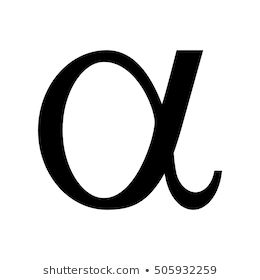 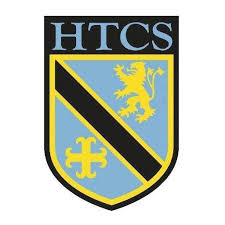 Unit 6 OverviewEquations and SequencesTopicKey IdeasProgressProgressProgressTopicKey IdeasRAGEquations and SequencesI can solve equations involving brackets and unknowns on both sidesEquations and SequencesI can solve equations with fractionsEquations and SequencesI can solve inequalities and represent solutions on a number lineEquations and SequencesI can represent inequalities graphicallyEquations and SequencesI can solve simultaneous equationsEquations and SequencesI can factorise quadratics and solve quadratic equationsEquations and SequencesI can calculate geometric progressionsEquations and SequencesI can find the nth term of a quadratic sequenceLessonLearning FocusAssessmentKey Words1Solving equations involving brackets and unknowns on both sides                         (MW clip A19b and CM clips 110 & 113)Formative assessment strategies e.g. MWBs, whole class questioning, Diagnostic Questions, SLOP time with self-assessment, Live Marking etc. Assessment is also supported with our use of ILOs that alternate between Basic Skills Checks one week and then a more individual ILO the following week through Maths watch and Corbett maths (see learning focus). Finally, every unit is assessed half termly as part of our Assessment Calendar in Mathematics.equation, solve, bracket, expand, unknown, variable, coefficient, balance, inverse2Solving equations with fractions               (MW clip A19a and CM clip 111)Formative assessment strategies e.g. MWBs, whole class questioning, Diagnostic Questions, SLOP time with self-assessment, Live Marking etc. Assessment is also supported with our use of ILOs that alternate between Basic Skills Checks one week and then a more individual ILO the following week through Maths watch and Corbett maths (see learning focus). Finally, every unit is assessed half termly as part of our Assessment Calendar in Mathematics.equations, solve, unknown, variable, coefficient, fraction, denominator, numerator, balance, inverse3Solving inequalities and represent inequalities on a number line                               (MW clip A20a & b and CM clips 176, 177, 178 & 179)Formative assessment strategies e.g. MWBs, whole class questioning, Diagnostic Questions, SLOP time with self-assessment, Live Marking etc. Assessment is also supported with our use of ILOs that alternate between Basic Skills Checks one week and then a more individual ILO the following week through Maths watch and Corbett maths (see learning focus). Finally, every unit is assessed half termly as part of our Assessment Calendar in Mathematics.solve, inequality, unknown, variable, coefficient, less than, greater than, equal, number line, boundary, circle, open, closed4Representing inequalities graphically (MW clip A27a and CM clips 180 & 181)Formative assessment strategies e.g. MWBs, whole class questioning, Diagnostic Questions, SLOP time with self-assessment, Live Marking etc. Assessment is also supported with our use of ILOs that alternate between Basic Skills Checks one week and then a more individual ILO the following week through Maths watch and Corbett maths (see learning focus). Finally, every unit is assessed half termly as part of our Assessment Calendar in Mathematics.Inequality, less than, greater than, equal, boundary, graph, axis, line5Solving simultaneous equations          (MW clip A24b and CM clips 295 & 296)Formative assessment strategies e.g. MWBs, whole class questioning, Diagnostic Questions, SLOP time with self-assessment, Live Marking etc. Assessment is also supported with our use of ILOs that alternate between Basic Skills Checks one week and then a more individual ILO the following week through Maths watch and Corbett maths (see learning focus). Finally, every unit is assessed half termly as part of our Assessment Calendar in Mathematics.simultaneous, equation, coefficient, variable, addition, subtraction, solve, eliminate6Factorising quadratics, including those with a coefficient of x2 greater than one (MW clip A9 and CM clips 118 & 119)Formative assessment strategies e.g. MWBs, whole class questioning, Diagnostic Questions, SLOP time with self-assessment, Live Marking etc. Assessment is also supported with our use of ILOs that alternate between Basic Skills Checks one week and then a more individual ILO the following week through Maths watch and Corbett maths (see learning focus). Finally, every unit is assessed half termly as part of our Assessment Calendar in Mathematics.factorise, quadratic, constant, brackets, coefficient, variable, commutative 7Solving quadratic equations (CM clip 266)Formative assessment strategies e.g. MWBs, whole class questioning, Diagnostic Questions, SLOP time with self-assessment, Live Marking etc. Assessment is also supported with our use of ILOs that alternate between Basic Skills Checks one week and then a more individual ILO the following week through Maths watch and Corbett maths (see learning focus). Finally, every unit is assessed half termly as part of our Assessment Calendar in Mathematics.factorise, quadratic, solve, brackets, unknown, commutative, coefficient, variable, constant8Calculating geometric progressions (CM clip 375)Formative assessment strategies e.g. MWBs, whole class questioning, Diagnostic Questions, SLOP time with self-assessment, Live Marking etc. Assessment is also supported with our use of ILOs that alternate between Basic Skills Checks one week and then a more individual ILO the following week through Maths watch and Corbett maths (see learning focus). Finally, every unit is assessed half termly as part of our Assessment Calendar in Mathematics.sequence, progression, geometric, rule, multiply, term9Calculating the nth term of a quadratic sequence (MW clip A23a)Formative assessment strategies e.g. MWBs, whole class questioning, Diagnostic Questions, SLOP time with self-assessment, Live Marking etc. Assessment is also supported with our use of ILOs that alternate between Basic Skills Checks one week and then a more individual ILO the following week through Maths watch and Corbett maths (see learning focus). Finally, every unit is assessed half termly as part of our Assessment Calendar in Mathematics.quadratic, sequence, term, nth term, difference, rule, formula